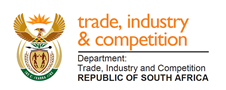 NATIONAL ASSEMBLYWRITTEN REPLY PARLIAMENTARY QUESTION 787  Mrs Y N Yako (EFF) to ask the Minister of Trade and Industry(1)	(a) What amount was spent on advertising by (i) his department and (ii) state-owned entities reporting to him in the (aa) 2016-17, (bb) 2017-18 and (cc) 2018-19 financial years;(2)	what amount of the total expenditure incurred by (a) his department and (b) state-owned entities reporting to him went to (i) each specified black-owned media company and (ii) outdoor advertising in each specified financial year and (c) on outdoor advertising by his department and state-owned entities reporting to him went to each black-owned media company in each specified financial year?                                            						NW1902E						Reply: The information below was received from the two Departments and entities reporting to the two Departments. Information on the extent of spending on BEE companies will be provided as soon as these have been verified. -END-Department / Entity  Amount spent on advertising:(aa) 2016 /17  FY Amount spent on advertising: (bb) 2017/18 FY Amount spent on advertising (cc) 2018/19 FY  Economic Development  Department R 220 518 R 356 287R 97 013Trade and IndustryR 15 993 642R 22 094 642R 28 577 752Competition Commission  R 3 244 317.42R 1 905 866.09 R 494 598. 80 International Trade Administration Commission (ITAC) R 194 080.33 R 137 584.18 R 315 926. 54 Industrial Development Corporation (IDC) R 33 833 07.89 10 363 571.88 R 19 078 519. 27 Export Credit Insurance Corporation (ECIC)R 7 435 437.40R 8 595 490.27R 579 996.38South African National Accreditation System (SANAS)449 122.451 121 816.081 358 675.38National Metrology Institute of South Africa  (NMISA)1 260 501.001 382 577.003 061 068.00South African Bureau of Standards (SABS)751 865.001 604 679.001 023 288.00National Lotteries Commission (NLC)13 948 668.4318 306 877.3711 776 821.34National Empowerment Fund (NEF)7 406 327.621 570 355.222 923 305.91National Gambling Board (NGB)670 445.05104 738.302 543 786.49National Regulator For Compulsory Specifications (NRCS)281 974.2637 969.54887 353.00National Consumer Tribunal (NCT)117 197.0084 444.0042 961.00Companies Tribunal (CT)  692 703.17   727 881.87    549 533.99 National Consumer Commission (NCC)861 940.00549 478.00R24 094.00Companies and Intellectual Property Commission (CIPC)9 482 000.004 159 000.008 520 000.00National Credit Regulator (NCR)5 791 823.305 159 683.745 361 274.54Competition Tribunal000